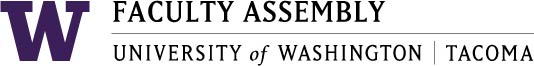 AgendaFaculty Affairs Committee MeetingOctober 18, 2016   1:30-2:30pm    Location Pinkerton #212Consent AgendaMeeting material: September 26, 2016 Faculty Affairs Committee Meeting MinutesChair’s Report and Discussion Items:Ricardo E. Ortega, PhD, Director-Center for Equity & InclusionChange Date for December 2016 MeetingFinalize Charge for 2016-17;  present to EC at 10/21/16 meetingRacial Disproportionality Assessment InstrumentRacial Equity ToolsAdjournUpcoming Faculty Affairs Committee Meetings:November 15, 2016 	1:30-2:30pm	Location TBDDecember - TBD